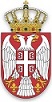 РЕПУБЛИКА СРБИЈАЈАВНИ ИЗВРШИТЕЉАЛЕКСАНДАР ТОДОРОВИЋКРАГУЈЕВАЦул.Др Зорана Ђинђића бр.22/2Телефон: 034/209-242Број предмета: И.ИВ-204/22Дана: 08.03.2024. годинеЈавни извршитељ Александар Тодоровић, Крагујевац, у извршном предмету извршног повериоца TEHNOUNION-EXIM DOO ZA PROIZVODNJU, TRGOVINU I USLUGE SREMSKA KAMENICA, Сремска Каменица, ул. Мајора Тепића бр. 26А, МБ 08715696, ПИБ 100808016, чији је пуномоћник адв. Зоран Копривица, Нови Сад, Железничка 17, против извршног дужника LJILJANA ALEKSIJEVIĆ PR POSTAVLJANJE ELEKTRO INSTALACIJA ADA ELEKTRO BY LIGHT KRAGUJEVAC, Крагујевац, ул. Змај Јовина бр. 39л/5, МБ 66404226, ПИБ 100808016 по Решењу о извршењу Привредног суда у Крагујевцу ИИв- 850/22 од 30.08.2022. године на основу чл.250. и 251.ЗИО, донео је дана 08.03.2024. године З А К Љ У Ч А КI УТВРЂУЈЕ СЕ да је купац Александар Јовановић из Беогарда - Раковица, ул. Вељка Рамадановића бр.14 у поступку јавне продаје покретних ствари извршног дужника путем електронског јавног надметања, одржаног дана 20.02.2024. године, у целости исплатио износ од 8.400,00 динара на име купопродајне цене покретне ствари и то:апарат за кафу марке „Прома“II Купцу из става I изреке предају се у својину и државину наведене покретне ствари.III  НАЛАЖЕ СЕ извршном дужнику да наведене покретне ствари у ставу I изреке, у року од 8 дана преда у својину и државину купцу, ПОД ПРЕТЊОМ ЗАКОНСКИХ ПОСЛЕДИЦА.IV НАЛАЖЕ СЕ купцу да обезбеди потребну радну снагу и превозно средство, ради преузимања покретне ствари од извршног дужника, ПОД ПРЕТЊОМ ПРОПУШТАЊА.ПОУКА О ПРАВНОМ ЛЕКУ:Против овог закључка приговор није дозвољен.ЈАВНИ ИЗВРШИТЕЉ____________Александар ТодоровићДн-а- Пуномоћнику извршног повериоца- извршном дужнику- купцу